Field of diversity: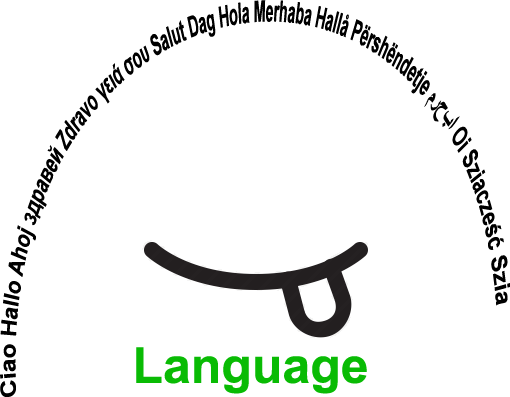 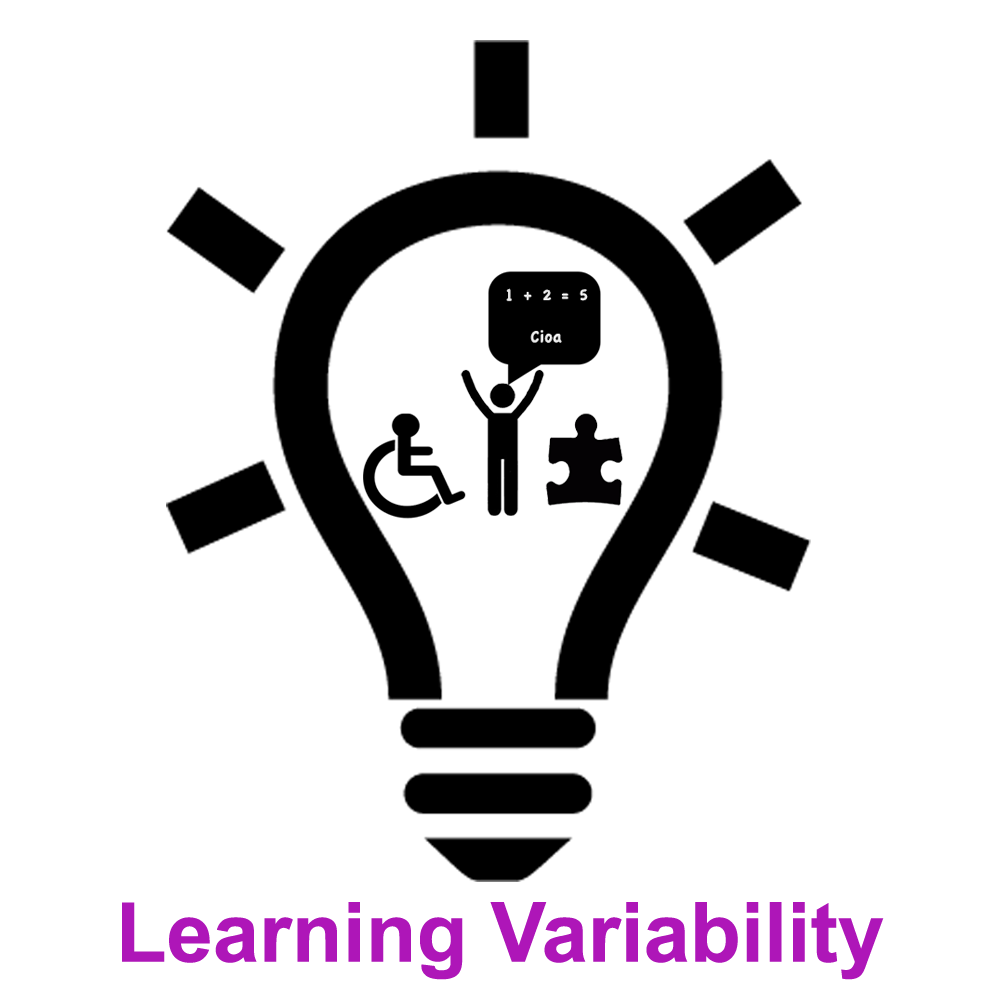 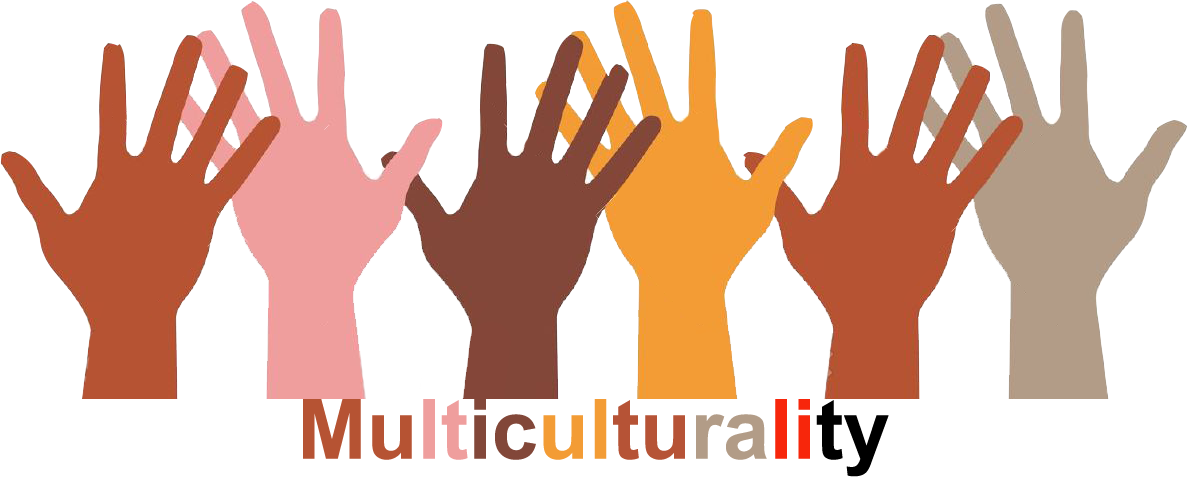 Group size: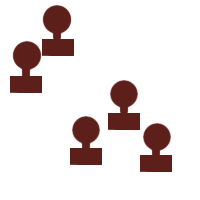 Title       Skeči v različnih jezikih? Zakaj ne?                Skeči v različnih jezikih? Zakaj ne?                Skeči v različnih jezikih? Zakaj ne?                Skeči v različnih jezikih? Zakaj ne?         Group size:ContentUstvarjanje skečev na podlagi tradicionalne zgodbe v jeziku, ki ga izbere učenecUstvarjanje skečev na podlagi tradicionalne zgodbe v jeziku, ki ga izbere učenecUstvarjanje skečev na podlagi tradicionalne zgodbe v jeziku, ki ga izbere učenecUstvarjanje skečev na podlagi tradicionalne zgodbe v jeziku, ki ga izbere učenec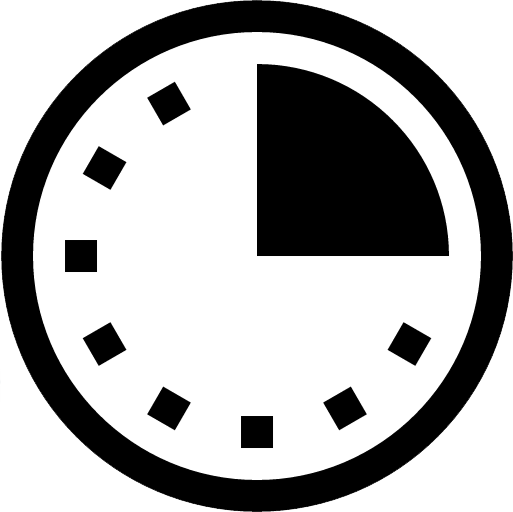 Time:   3 hoursGoals (Skills/Competences)Izboljšati govorne in socialne spretnosti z ustvarjanjem scenarijev in aktivnostmi.Izboljšati govorne in socialne spretnosti z ustvarjanjem scenarijev in aktivnostmi.Izboljšati govorne in socialne spretnosti z ustvarjanjem scenarijev in aktivnostmi.Izboljšati govorne in socialne spretnosti z ustvarjanjem scenarijev in aktivnostmi.Izboljšati govorne in socialne spretnosti z ustvarjanjem scenarijev in aktivnostmi.MaterialKrogi z imeni jezikov.Izročki z zgodbo iz narodne  legende.Krogi z imeni jezikov.Izročki z zgodbo iz narodne  legende.Krogi z imeni jezikov.Izročki z zgodbo iz narodne  legende.Krogi z imeni jezikov.Izročki z zgodbo iz narodne  legende.Krogi z imeni jezikov.Izročki z zgodbo iz narodne  legende.Procedure: Učence povabimo,  da se pridružijo heterogenim skupinam, glede na jezik, ki ga bodo uporabljali.Učenci imajo zgodbo iz  narodne literature (legenda, pravljica, detektovska zgodba...) v jeziku poučevanja.Učenci preberejo zgodbo in ustvarijo scenarij z dialogom za kratek skeč, ki se ujema z zgodbo.Učenci se pripravijo, da odigrajo v jeziku, ki ga je skupina izbrala. Učenci ustvarjajo  zgodbo v jeziku skupine. Učenci odigrajo zgodbeUčenci  si izmenjujejo povratne informacije o pripravi, postopku in občutkih, ki so jih imeli pri pripravi skeča ter izvedbi.Uspešnost se lahko zabeleži, če se učenci strinjajo.(Primer: slovenska zgodba "Butalci" - najbolj neumni ljudje, ki živijo na zemlji. Učenci izberejo teme, ustvarjajo dialoge, uporabijo maske in kostume in zgodbo odigrajo na svoj način)Link: www.steinbacher.si/udel21 Username: yeye  Password:1Geniji Učence povabimo,  da se pridružijo heterogenim skupinam, glede na jezik, ki ga bodo uporabljali.Učenci imajo zgodbo iz  narodne literature (legenda, pravljica, detektovska zgodba...) v jeziku poučevanja.Učenci preberejo zgodbo in ustvarijo scenarij z dialogom za kratek skeč, ki se ujema z zgodbo.Učenci se pripravijo, da odigrajo v jeziku, ki ga je skupina izbrala. Učenci ustvarjajo  zgodbo v jeziku skupine. Učenci odigrajo zgodbeUčenci  si izmenjujejo povratne informacije o pripravi, postopku in občutkih, ki so jih imeli pri pripravi skeča ter izvedbi.Uspešnost se lahko zabeleži, če se učenci strinjajo.(Primer: slovenska zgodba "Butalci" - najbolj neumni ljudje, ki živijo na zemlji. Učenci izberejo teme, ustvarjajo dialoge, uporabijo maske in kostume in zgodbo odigrajo na svoj način)Link: www.steinbacher.si/udel21 Username: yeye  Password:1Geniji Učence povabimo,  da se pridružijo heterogenim skupinam, glede na jezik, ki ga bodo uporabljali.Učenci imajo zgodbo iz  narodne literature (legenda, pravljica, detektovska zgodba...) v jeziku poučevanja.Učenci preberejo zgodbo in ustvarijo scenarij z dialogom za kratek skeč, ki se ujema z zgodbo.Učenci se pripravijo, da odigrajo v jeziku, ki ga je skupina izbrala. Učenci ustvarjajo  zgodbo v jeziku skupine. Učenci odigrajo zgodbeUčenci  si izmenjujejo povratne informacije o pripravi, postopku in občutkih, ki so jih imeli pri pripravi skeča ter izvedbi.Uspešnost se lahko zabeleži, če se učenci strinjajo.(Primer: slovenska zgodba "Butalci" - najbolj neumni ljudje, ki živijo na zemlji. Učenci izberejo teme, ustvarjajo dialoge, uporabijo maske in kostume in zgodbo odigrajo na svoj način)Link: www.steinbacher.si/udel21 Username: yeye  Password:1Geniji Učence povabimo,  da se pridružijo heterogenim skupinam, glede na jezik, ki ga bodo uporabljali.Učenci imajo zgodbo iz  narodne literature (legenda, pravljica, detektovska zgodba...) v jeziku poučevanja.Učenci preberejo zgodbo in ustvarijo scenarij z dialogom za kratek skeč, ki se ujema z zgodbo.Učenci se pripravijo, da odigrajo v jeziku, ki ga je skupina izbrala. Učenci ustvarjajo  zgodbo v jeziku skupine. Učenci odigrajo zgodbeUčenci  si izmenjujejo povratne informacije o pripravi, postopku in občutkih, ki so jih imeli pri pripravi skeča ter izvedbi.Uspešnost se lahko zabeleži, če se učenci strinjajo.(Primer: slovenska zgodba "Butalci" - najbolj neumni ljudje, ki živijo na zemlji. Učenci izberejo teme, ustvarjajo dialoge, uporabijo maske in kostume in zgodbo odigrajo na svoj način)Link: www.steinbacher.si/udel21 Username: yeye  Password:1Geniji Učence povabimo,  da se pridružijo heterogenim skupinam, glede na jezik, ki ga bodo uporabljali.Učenci imajo zgodbo iz  narodne literature (legenda, pravljica, detektovska zgodba...) v jeziku poučevanja.Učenci preberejo zgodbo in ustvarijo scenarij z dialogom za kratek skeč, ki se ujema z zgodbo.Učenci se pripravijo, da odigrajo v jeziku, ki ga je skupina izbrala. Učenci ustvarjajo  zgodbo v jeziku skupine. Učenci odigrajo zgodbeUčenci  si izmenjujejo povratne informacije o pripravi, postopku in občutkih, ki so jih imeli pri pripravi skeča ter izvedbi.Uspešnost se lahko zabeleži, če se učenci strinjajo.(Primer: slovenska zgodba "Butalci" - najbolj neumni ljudje, ki živijo na zemlji. Učenci izberejo teme, ustvarjajo dialoge, uporabijo maske in kostume in zgodbo odigrajo na svoj način)Link: www.steinbacher.si/udel21 Username: yeye  Password:1GenijiModificationsCommentsSuccessfactors  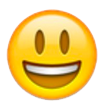 Spoštovanje pravilSlediti temi zgodbePitfalls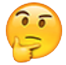 Pitfalls//The activity is flexible and depends on the local context. Feel free to adapt!The activity is flexible and depends on the local context. Feel free to adapt!The activity is flexible and depends on the local context. Feel free to adapt!The activity is flexible and depends on the local context. Feel free to adapt!The activity is flexible and depends on the local context. Feel free to adapt!The activity is flexible and depends on the local context. Feel free to adapt!